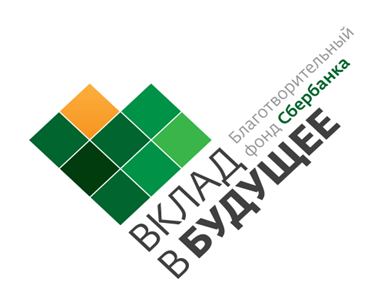 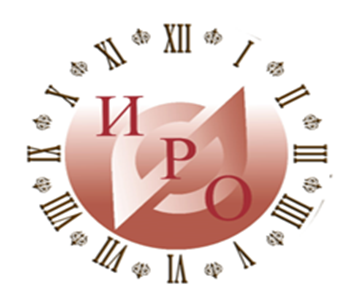 Региональный конкурс инновационных практик социально-эмоционального и когнитивного развития детей. Внеурочная деятельностьМетодическая разработка: рабочая программа курса внеурочной деятельности для учеников 1 (2 класса) «В мире эмоций»Автор: учитель начальных классовКузнецова Ю.А.2019Пояснительная записка к программеСовременная эпоха стремительно меняет человека, его мировоззрение. В процессе совершенствования искусственного интеллекта происходит роботизация и автоматизация производственных процессов, вытесняется множество профессий. Важно, чтобы, несмотря на экономические, технологические, гуманитарные изменения, наши дети чувствовали себя уверенно в сложном, подвижном, непредсказуемом мире, знали, что их навыки и компетенции будут востребованы. Для того чтобы выпускники школ и вузов были готовы к работе, жизни и самореализации в XXI веке, необходимо совершенствовать образовательные системы, ставить новые задачи развития детей и подростков. В современном мире возрастает потребность в навыках, которые отличают человека от  машины, а значит, актуальной становится задача создания развивающих программ, направленных на социально-эмоциональное развитие детей. Подобные программы подразумевают гармоничное соединение индивидуальных особенностей с развитием способностей, оптимизирующих процесс общения детей со взрослыми и сверстниками и этапы их активного вхождения в мир взрослых.Программа основывается на следующих теоретических основах:Теория эмоционального интеллекта (Дж.Мэйер, П.Соловей, Д.Карузо), теории модели психического (The Theory of Mind), а также на теории деятельности . Важным основанием программы является междисциплинарный подход, который позволяет рассматривать развитие личности ребёнка в единстве его эмоционально-личностных, познавательных и поведенческих качеств. Культурно-историческая концепция Л.С.Выготского даёт основания для понимания особенностей социального окружения, целей и задач на каждом конкретном этапе развития. Согласно теории деятельности, развитие осуществляется в активном взаимодействии ребёнка с окружающими людьми, предметами, социальной и естественной средой, он обучается и воспитывается в процессе деятельности. Субъектный подход предполагает учёт индивидуальных особенностей ребёнка и его непосредственное участие в процессе обучения и воспитания. Ребёнок является не объектом обучения и воспитания, а его субъектом.Теория модели психического, или модель психического состояния, — это возможность понимать не только собственное психическое состояние (намерения, желания, чувства и т.п.), но и психический мир других людей. Без развития этой способности невозможны ни социализация, ни усвоение социальных правил и норм, ни адаптация к меняющимся условиям социальных отношений. Теория эмоционального интеллекта (Дж.Мэйер, П.Соловей, Д.Карузо) исходит из единства эмоций и интеллекта. Под эмоциональным интеллектом обычно понимают способность воспринимать и выражать эмоции, понимать и объяснять намерения, мотивацию и желания других людей и свои собственные, видеть причинно-следственные связи, регулировать эмоции (собственные и других людей), учитывать знания об эмоциональных состояниях в поведении, использовать знания об эмоциональном мире в повседневной жизни. Состав учебно - методического комплекта для реализации программы:Социально-эмоциональное развитие детей. Теоретические основы (авторы: Е.А. Сергиенко, Т.Д.Марцинковская, Е.И.Изотова, Е.И.Лебедева, А.Ю.Уланова, Е.И. Дубовская). В книге изложены теоретические основы программы, описаны возрастные особенности детей и подростков и др. Методическое пособие «Социально-эмоциональное развитие детей младшего школьного возраста» (авторы: А.В.Макарчук, Е.В.Горинова, Н.Е.Рычка, О.В.Хухлаева). В пособии содержится программа обучения, описание возрастных особенностей детей, сценарии занятий с учащимися, тематических встреч с родителями и совместных детско-родительских мероприятий, которые проводятся в рамках программы, инструменты для оценки эффективности работы.Рабочая тетрадь «Обо мне и для меня» (авторы: А.В.Макарчук, Н.Е.Рычка, О.В.Хухлаева). Тетрадь предназначена для индивидуальной работы детей на занятиях и выполнения семейных заданий вместе со взрослыми.Игровой комплект «Палитра эмоций» (авторы: И.А.Дворецкая, А.В.Макарчук, Н.Е.Рычка, О.Е.Хухлаев) - комплект карточек, предназначенный для организации групповой работы в классе.Цель и задачи программыВ мире, где нет универсальных методов преодоления трудностей, где традиционные формы социальной интеграции уже не всегда успешны, всё большее значение приобретает развитие личностного потенциала ребёнка, его способности к пониманию себя, к самоорганизации и саморегуляции, что даёт неоспоримые преимущества во взаимодействии со сверстниками и взрослыми, усвоении социальных норм и правил, активной самореализации в обществе. Таким образом, особенно актуальной становится задача организации учебного процесса, включающего в себя социально-эмоциональное развитие. Решать эту задачу можно двумя путями:  перестраивая среду, то есть саму школьную жизнь, создавая такие условия обучения, в которых эмоциональный мир, опыт взаимодействия со сверстниками и взрослыми обладают ценностью и заслуживают внимания независимо от достигнутого результата, где всё это становится предметом рефлексии и органично включается в учебный процесс;  организуя с детьми специальные занятия, в ходе которых социально-эмоциональное развитие становится педагогической задачей. В этом случае необходимо создание особой программы, работа по которой будет проводиться в отдельное, специально выделенное для этого время. Стоит отметить, что эффективность подобной программы будет выше, а её результаты устойчивее, если принятые на занятиях ценности и правила взаимодействия между детьми и педагогом, освоенные приёмы и техники будут переноситься в повседневное общение, интегрироваться в образовательный процесс.Основная цель данной программы: способствовать социально-эмоциональному развитию детей младшего школьного возраста.Для достижения цели были определены следующие задачи:познакомить школьников с многообразием эмоций;развивать умение выражать и распознавать эмоции (радость, злость, грусть, страх, удивление, интерес) у себя и других людей;расширять эмоциональный словарь школьников; создавать условия для понимания эмоциональной обусловленности поведения и причин возникновения эмоций;формировать у школьников основы саморегуляции и произвольной регуляции поведения;способствовать развитию эмпатии, пониманию других людей и оказанию им эмоциональной поддержки;развивать способность к децентрации — умению видеть ситуацию с точки зрения другого человека;формировать представления о морально-этических нормах и правилах поведения;познакомить детей с эффективными способами поведения в сложных коммуникативных ситуациях, развивать их коммуникативные навыки;способствовать созданию и поддержанию благоприятного психологического климата в классе;содействовать социальной адаптации младших школьников.Данная программа социально-эмоционального развития предназначена для работы с детьми начальной школы, рассчитана на два года. Она имеет спиральную структуру — тематические разделы сохраняются на обеих ступенях обучения, постепенно расширяясь и углубляясь. В процессе реализации программы дети учатся понимать себя, с уважением относиться к своему эмоциональному миру и эмоциям других людей, понимать и принимать свои ощущения и управлять ими, строить на основе этого понимания отношения с другими людьми и окружающим миром.Принципы построения и реализации программыПолнота. Программа для младших школьников является полным курсом, рассчитанным на интеграцию в образовательный и воспитательный процесс в течение двух лет. Интерактивность. В программе используются психолого-педагогические технологии, обеспечивающие активную позицию ребёнка.Практико-ориентированность. Программа направлена на овладение знаниями и навыками, полезными в решении актуальных социальных и возрастных задач ребёнка. Индивидуальный подход. Педагог может адаптировать программу под индивидуальные особенности ребёнка, создавать для него индивидуальную траекторию освоения материала в зависимости от уровня овладения отдельными составляющими социально-эмоционального интеллекта. Систематическое последовательное усложнение материала. В рамках каждого года обучения программа предполагает изучение одних и тех же разделов, она построена с последовательным усложнением и углублением материала в соответствии с возрастными особенностями детей и уровнем их овладения знаниями. Создание условий для позитивной коммуникации в детском коллективе. В программе содержатся специальные тематические блоки и групповые совместные задания, направленные на создание благоприятного климата в классе.  Включение родителей как активных участников программы. Такой подход создаёт системную среду, способствующую развитию потенциала ребёнка. Специальные компоненты программы помогают организовывать содержательное общение родителей с ребёнком. Совместная работа родителей и детей в рамках программы помогает успешному социально-эмоциональному развитию младших школьников.Содержание программыПрограмма для младших школьников является продолжением курса для дошкольников. Она рассчитана на два года обучения — в 1 и во 2 классах . Если работа в 1 классе не проводилась, можно начать заниматься по программе первого года обучения с учащимися 2 или 3 класса. Программа имеет универсальную структуру: в рамках каждого года обучения она включает в себя введение и три тематических блока. Занятия проводятся с учащимися 1—2 (или 2—3/ 3-4) классов два раза в неделю первый год обучения, один раз в неделю- второй год обучения. Первый год обучения по программе включает 66 занятий (продолжительность занятий 1—30 составляет 35 минут, занятия 31—66 длятся 45 минут). Второй год обучения включает 34 занятия по 45 минут. Занятия проводит учитель начальных классов или психолог, прошедшие специальную подготовку по программе.Первый год обучения(1/2 класс)Планируемые результаты освоения программы социально-эмоционального развитияЛичностные результатыУчащиеся получат возможность для формирования: уважительного отношения к мнению другого человека;  начальных навыков адаптации в динамично изменяющемся и развивающемся мире;  самостоятельности и личной ответственности за свои поступки на основе представлений о нравственных нормах, социальной справедливости и свободе; доброжелательности и эмоционально-нравственной отзывчивости, понимания и сопереживания чувствам других людей;  навыков сотрудничества со взрослыми и сверстниками в разных социальных ситуациях, умения не создавать конфликтов и находить выходы из спорных ситуаций.Метапредметные результатыУчащиеся получат возможность научиться:применять начальные формы познавательной и личностной рефлексии; использовать речевые средства для решения коммуникативных и познавательных задач; слушать собеседника и вести диалог, признавать возможность существования различных точек зрения и право каждого человека иметь своё мнение; излагать свою позицию и аргументировать собственную точку зрения и оценку событий; определять общую цель и пути её достижения; договариваться о распределении функций и ролей в совместной деятельности; осуществлять взаимный контроль в совместной деятельности, адекватно оценивать собственное поведение и поведение окружающих; конструктивно разрешать конфликты с помощью сотрудничества, учитывая интересы всех участников.Предметные результатыПредметные результаты освоения программы социально-эмоционального развития разделяются на три блока компетенций: восприятие и понимание причин эмоций, эмоциональная регуляция, социальное взаимодействие.Оценка результатов усвоения программыОценка результатов усвоения программы проводится в целях выявления индивидуальных особенностей детей для создания индивидуального образовательного маршрута в ходе обучения и содействия раскрытию потенциала каждого ребёнка. Оценка с фиксацией результатов проводится в начале и в конце учебного года. В ходе каждого занятия педагогу необходимо наблюдать за детьми, быть внимательным к прогрессу каждого ребёнка, его изменениям и достижениям. В этом педагогу поможет предложенная технология наблюдения.В начале учебного года по результатам оценки определяется зона образовательных потребностей каждого ребёнка и конструируется индивидуальная траектория его развития в рамках программы. В конце года на основе результатов диагностики делаются выводы о степени удовлетворения образовательных потребностей детей и динамике в развитии их умений. Основным инструментом оценки является структурированное наблюдение за детьми как в ходе занятий, так и в остальное время. Объектом наблюдения являются компетенции и блоки компетенций программы социально-эмоционального развития.1. Восприятие и понимание причин эмоций. Идентификация эмоций. Выражение эмоций. Понимание причин эмоций.2. Эмоциональная регуляция. Понимание эмоциональной обусловленности поведения. Владение элементарными навыками саморегуляции. 3. Социальное взаимодействие. Коммуникативная компетентность. Социальная компетентность. Для каждой компетенции выделено от двух до пяти критериев для наблюдения, которое проводится педагогом с опорой на индикаторы.  Результаты наблюдения фиксируются в сводных таблицах отдельно по каждой компетенции (см. приложения 1 - 3) . Оценка ученика проводится по 10-балльной шкале, которая соответствует трём уровням: 1-й уровень (1—3 балла) — не пытается проявлять оцениваемый навык / пытается, но ничего не получается; 2-й уровень (4—7 баллов) — нерегулярно применяет оцениваемый навык / показывает средний (нерегулярный) результат; 3-й уровень (8—10 баллов) — регулярно и успешно применяет оцениваемый навык. Педагогу не следует делить учащихся на сильных, средних и слабых по итоговой сумме баллов. Суммарные усреднённые оценки предназначены для оценки эффективности программы, а не личности ребёнка. Для ученика важна возможность дифференцированного подхода в рамках каждой отдельной компетенции. Один и тот же ребёнок может обладать выдающимися способностями в области идентификации эмоций и в то же время демонстрировать средние или низкие умения в сфере социального взаимодействия. Перед началом каждого раздела программы дифференцированная оценка позволит определить образовательные приоритеты для отдельных детей при изучении раздела. Дети с высоким уровнем развития компетенции, с одной стороны, имеют высокие образовательные потребности, с другой — могут являться ресурсными ролевыми моделями для остальных детей в классе. При организации групповой работы целесообразно включать их в группы с детьми, в меньшей степени овладевшими соответствующими умениями. Однако педагогу следует внимательно следить за тем, чтобы эти ученики не брали на себя выполнение всей групповой работы. При организации обсуждений детям с высоким уровнем развития данной компетенции следует предлагать более сложные вопросы и давать возможность высказаться после остальных учащихся. Дети со средним уровнем развития компетенции составляют наиболее многочисленную группу в классе. Важно помнить о том, что именно такие дети чаще всего попадают в «слепую зону» для педагога, что влечёт за собой риск упущения их образовательных потребностей. Поэтому педагог должен уделить особое внимание детям со средним уровнем развития компетенции, подходить к ним настолько дифференцированно, насколько это возможно. Дети, показавшие низкий уровень развития данной компетенции, имеют соответственно низкие образовательные потребности. Для них важно создать комфортные и безопасные условия, соответствующие их зоне ближайшего развития, чтобы помочь таким детям достичь максимального прогресса вместе со взрослым и с другими детьми. Педагогу необходимо продумать систему совместных действий с родителями таких детей, чтобы создать развивающую среду не только в образовательном учреждении, но и дома. Вспомогательным инструментом оценки результатов освоения программы является оценка родителей. Внешняя оценка результативности программы со стороны родителей позволит повысить объективность диагностических процедур. Оценка родителей осуществляется посредством заполнения бланков специальных опросников в начале и в конце учебного года по тем же компетенциям, что и в наблюдении педагога. Данные родительских оценок педагог заносит в сводную таблицу (см. приложение 4). Результаты по каждой компетенции могут находиться в диапазоне от 4 до 40 баллов.Важно понимать, что эти результаты не могут быть использованы для сравнения детей между собой. Сравнивать можно только оценки, данные одним и тем же родителем. Опросы родителей полезны для определения сильных сторон ребёнка (высокие оценки родителя) и тех компетенций, которые требуют развития (низкие оценки родителя). Таким образом, анализ оценок родителей поможет педагогу понять, в каком разделе или разделах программы данному ребёнку надо уделить максимальное внимание, продумать и организовать развивающую среду. Результаты сравнения оценок родителей в начале и в конце учебного года являются ценной дополнительной информацией, которая позволит оценить эффективность работы по программе. В опросниках родители по желанию могут в свободной форме сообщить информацию о своём ребёнке и особенностях его социально-эмоционального развития, которую, по их мнению, необходимо знать педагогу. Эту информацию важно принять к сведению и учитывать при построении образовательной и воспитательной траекторий развития ребёнка.Тематическое планирование курса*- продолжительность занятия 35 минут.Календарное планирование курсаПриложение 1РАЗДЕЛ 1. ИДЕНТИФИКАЦИЯ И ПОНИМАНИЕ ПРИЧИН ЭМОЦИЙ.ОЦЕНКА РЕЗУЛЬТАТОВ ОСВОЕНИЯ ПРОГРАММЫПараметры для наблюденияКОМПЕТЕНЦИЯ 1.  ИДЕНТИФИКАЦИЯ ЭМОЦИЙ Критерий 1. Идентификация эмоций по мимическим признакам.Индикаторы. Ребёнок различает мимические признаки злости, страха, грусти, радости;  определяет эти эмоции на схемах, рисунках, фотографиях и в живом общении по мимическим признакам; может обозначить эмоции словами. Критерий 2. Идентификация эмоций по пантомимическим признакам и действиям.Индикаторы. Ребёнок различает эмоции (радость, грусть, злость, страх) по позе, жестам, движениям; может сопоставить действия и эмоции. Критерий 3. Идентификация эмоций по вербальным и паравербальным признакам.Индикаторы.  Ребёнок различает эмоции (радость, грусть, злость, страх) в речи по лексике, интонации, громкости, темпу. Критерий 4. Идентификация эмоций в произведениях искусства.Индикаторы.  Ребёнок может назвать, какие эмоции у него вызывают произведения искусства (картина, скульптура, музыкальное или литературное произведение);  интерпретирует характер, настроение произведения, давая ему эмоционально-образную характеристику (смешное стихотворение, печальная музыка). Критерий 5. Понимание и использование эмоционального словаря и ментального словаря. Индикаторы.  Ребёнок верно интерпретирует эмоциональное содержание высказываний;понимает и использует в речи слова, связанные с эмоциями и эмоциональными состояниями. КОМПЕТЕНЦИЯ 2.  ПОНИМАНИЕ ПРИЧИН ЭМОЦИЙ Критерий 1 . Понимание ситуативно обусловленных эмоций. Индикаторы.  Ребёнок распознает эмоции участников при обсуждении ситуаций (изображение, отрывок литературного произведения, личный опыт, живое общение); делает верные предположения о причинах возникновения этих эмоций; событиях, предшествующих ситуации. КОМПЕТЕНЦИЯ 3.  ВЫРАЖЕНИЕ ЭМОЦИЙ Критерий 1. Выражение эмоций посредством мимики и пантомимики.Индикаторы.  Ребёнок проявляет эмоциональную экспрессию, понятную для внешнего наблюдателя;  выражает эмоции при помощи мимики, жестов, поз, движений. Критерий 2. Вербальное и паравербальное выражение эмоций.Индикаторы.  Ребёнок обладает эмоционально выразительной речью: может описать эмоциональное состояние (своё и чужое), адекватно использует эмоциональный словарь и паравербальные способы (громкость, интонация, темп речи). Критерий 3. Выражение эмоций в творчестве.Индикаторы.  Ребёнок может выразить эмоции в рисунке, аппликации, музицировании, движении.БЛАНК ОЦЕНКИ РАЗВИВАЕМЫХ КОМПЕТЕНЦИЙПо каждому критерию занесите в бланк цифру от 1 до 10 в соответствии с уровнем развития компетенции: 1-й уровень (1—3 балла) - ребёнок не пытается проявлять оцениваемый навык/пытается, но ничего не получается;2-й уровень (4—7 баллов) - ребёнок иногда применяет оцениваемый навык/показывает средний / нерегулярный результат; 3-й уровень (8—10 баллов) - ребёнок регулярно и успешно применяет оцениваемый навык.*Заполняется в начале учебного года. ** Заполняется в конце учебного года.Приложение 2РАЗДЕЛ 2. ЭМОЦИОНАЛЬНАЯ РЕГУЛЯЦИЯ.Параметры для наблюденияКОМПЕТЕНЦИЯ 1. ПОНИМАНИЕ ЭМОЦИОНАЛЬНОЙ ОБУСЛОВЛЕННОСТИ ПОВЕДЕНИЯ Индикаторы. Ребёнок понимает, что эмоции могут влиять на поведение;делает предположения о том, какое влияние эмоция может оказать на поведение в конкретных ситуациях.КОМПЕТЕНЦИЯ 2.  ВЛАДЕНИЕ НАВЫКАМИ САМОРЕГУЛЯЦИИИндикаторы.  Ребёнок может определить своё эмоциональное состояние и его интенсивность; описать ситуацию, ставшую его причиной;знаком с несколькими способами саморегуляции.БЛАНК ОЦЕНКИ РАЗВИВАЕМЫХ КОМПЕТЕНЦИЙПо каждому критерию занесите в бланк цифру от 1 до 10 в соответствии с уровнем развития компетенции: 1-й уровень (1—3 балла) - ребёнок не пытается проявлять оцениваемый навык/пытается, но ничего не получается;2-й уровень (4—7 баллов) - ребёнок иногда применяет оцениваемый навык/показывает средний / нерегулярный результат; 3-й уровень (8—10 баллов) - ребёнок регулярно и успешно применяет оцениваемый навык.*Заполняется в начале учебного года. ** Заполняется в конце учебного года.Приложение 3РАЗДЕЛ 3. ИДЕНТИФИКАЦИЯ И ПОНИМАНИЕ ПРИЧИН ЭМОЦИЙ.ОЦЕНКА РЕЗУЛЬТАТОВ ОСВОЕНИЯ ПРОГРАММЫПараметры для наблюденияКОМПЕТЕНЦИЯ 1.  КОММУНИКАТИВНАЯ КОМПЕТЕНТНОСТЬ Критерий 1. Установление и поддержание взаимодействия.Индикаторы. Ребёнок способен установить взаимодействие с детьми разного пола и возраста; взрослыми (родителями, педагогом);может инициировать и поддержать общение: задавать вопросы с учётом ситуации и особенностей партнёра по общению, реагировать на ответы, отвечать на вопросы собеседника.Критерий 2.Понимание и социальное прогнозирование.Индикаторы. Ребёнок понимает, что другой человек может иначе воспринимать объект, ситуацию, иметь отличные от его собственных мнения, желания, мысли, и учитывает это в поведении;понимает, что люди могут иметь ошибочное мнение о ситуации и строить своё поведение на основании этого мнения. Критерий 3. Эмпатия. Эмоциональная поддержка и взаимопомощь.Индикаторы.  Ребёнок проявляет эмпатию, пытается влиять на эмоциональное состояние другого человека, оказывая эмоциональную поддержку;распознаёт некоторые ситуации, в которых человеку нужна помощь;делает предположение о том, какая именно помощь требуется, стремится оказать помощь близким;может самостоятельно обратиться за помощью к знакомому взрослому или сверстнику, сформулировать свою просьбу. Критерий 4. Работа в команде.Индикаторы.  Ребёнок знает о необходимости договорённостей и соблюдения правил в совместной деятельности;предлагает варианты взаимодействия, может договариваться;способен выполнять совместные задания в группе. Критерий 5. Поведение в конфликтной ситуации.Индикаторы.  Ребёнок может идентифицировать свои эмоции и эмоции другого, на этом основании прогнозировать вероятность возникновения конфликта;может делать предположения о причинах возникновения конфликта, возможных способах его разрешения;знаком с простыми способами саморегуляции.КОМПЕТЕНЦИЯ 2.  СОЦИАЛЬНАЯ КОМПЕТЕНТНОСТЬКритерий 1 . Следование формальным правилам поведения.Индикаторы.  Ребёнок знает формальные правила поведения и следует им: приветствие, прощание, извинение, благодарность и т . д .;принимает правила, принятые в семье и школе, может им следовать.Критерий 2. Принятие многообразия.Индикаторы.  Ребёнок уважительно относится к многообразию людей;понимает, что у разных людей могут быть различные интересы, предпочтения, мнения;выстраивает отношения в классе на основании общих норм и ценностей.БЛАНК ОЦЕНКИ РАЗВИВАЕМЫХ КОМПЕТЕНЦИЙПо каждому критерию занесите в бланк цифру от 1 до 10 в соответствии с уровнем развития компетенции: 1-й уровень (1—3 балла) - ребёнок не пытается проявлять оцениваемый навык/пытается, но ничего не получается;2-й уровень (4—7 баллов) - ребёнок иногда применяет оцениваемый навык/показывает средний / нерегулярный результат; 3-й уровень (8—10 баллов) - ребёнок регулярно и успешно применяет оцениваемый навык.*Заполняется в начале учебного года. ** Заполняется в конце учебного года.Приложение 4Результаты опроса родителей нельзя использовать для сравнения детей! Полученные данные могут быть полезны для выделения сильных сторон ребёнка и выбора его индивидуальной траектории развития в рамках программы социально-эмоционального развития, а также для оценки эффективности программы в целом.БЛАНК ФИКСАЦИИ РЕЗУЛЬТАТОВ ЭКСПЕРТНОЙ ОЦЕНКИ РОДИТЕЛЕЙПо каждому критерию занесите в бланк цифру от 1 до 10 в соответствии с уровнем развития компетенции: 1-й уровень (1—3 балла) - ребёнок не пытается проявлять оцениваемый навык/пытается, но ничего не получается;2-й уровень (4—7 баллов) - ребёнок иногда применяет оцениваемый навык/показывает средний / нерегулярный результат; 3-й уровень (8—10 баллов) - ребёнок регулярно и успешно применяет оцениваемый навык.*Заполняется в начале учебного года. ** Заполняется в конце учебного года.Название разделаОсновное содержаниеВведение Направлено на знакомство и самопрезентацию учеников в классе, создание благоприятных условий для совместной работы, определение правил взаимодействия.Раздел 1. Восприятие и понимание причин эмоцийВключает в себя идентификацию эмоций, их выражение и понимание причин. В первый год изучаются пять базовых эмоций: радость, злость, грусть, страх и интерес. Занятия направлены на развитие не только представлений о разных эмоциональных выражениях, но и способности их произвольно изобразить. Ещё одной задачей этого раздела является развитие у детей восприятия и понимания эмоций в ситуативном контексте, без опоры на мимику. Знакомясь с типовыми ситуациями, которые могут вызвать ту или иную эмоцию, дети учатся прогнозировать эмоции других людей и понимать зависимость эмоций от ситуации. Занятия этого раздела также содержат материал, отражающий индивидуальные особенности в переживании и выражении эмоций и их силы. Раздел 2. Эмоциональная регуляцияЗанятия данного раздела способствуют формированию представлений у детей о приятных и неприятных эмоциях, их значении в жизни человека. Установка на подавление неприятных или социально осуждаемых эмоций заменяется формированием умений саморегуляции и пониманием необходимости управления собственными эмоциями. Дети учатся осознавать эмоциональную обусловленность поведения, делать предположения о том, как разные эмоции могут влиять на поведение, применять элементарные приёмы саморегуляции. Особое внимание уделяется управлению такими эмоциями, как страх и злость.Раздел 3. Социальное взаимодействиеДанный раздел посвящён формированию принятия многообразия и уважения индивидуальности человека. Занятия направлены на развитие коммуникативной компетентности: умения слушать и понимать других людей, работать в команде, решать конфликты, помогать другим и самому просить о помощи. Особое внимание отводится изучению возможностей влияния на эмоциональное состояние других людей посредством оказания эмоциональной поддержки.Блок компетенцийКомпетенцияКритерийПланируемые результаты1.Восприятие и понимание причин эмоцийИднетификация эмоцийИдентификация эмоций по мимическим признакамРебенок знает мимические признаки не менее пяти основных эмоций (злость, страх, интерес, грусть, радость), определяет эти эмоции по мимическим признакам на изображениях и в процессе общения, знает названия эмоций1.Восприятие и понимание причин эмоцийИднетификация эмоцийИдентификация эмоций по пантомимическим признакамРебенок верно определяет эмоции (злость,страх, интерес, грусть, радость) по позе человека, его жестам и движениям, может сопоставить действия и эмоции1.Восприятие и понимание причин эмоцийИднетификация эмоцийИдентификация эмоций по вербальным  и паравербальным  признакамРебенок различает эмоции (радость, грусть, злость, страх, интерес) в речи по названию, интонации, громкости, темпу1.Восприятие и понимание причин эмоцийИднетификация эмоцийИдентификация эмоций в произведениях  искусстваРебёнок может назвать эмоции, которые у него вызывают произведения искусства (картина, скульптура, музыкальное или литературное произведение); определяет характер, настроение произведения, даёт ему эмоционально-образную характеристику (смешное стихотворение, печальная музыка)1.Восприятие и понимание причин эмоцийИднетификация эмоцийПонимание  и использование  эмоционального  и ментального словаряРебёнок верно определяет эмоциональное содержание высказываний, понимает и использует в речи слова, связанные с эмоциями и эмоциональными состояниями1.Восприятие и понимание причин эмоцийВыражение эмоцийВыражение эмоций через мимику и пантомимикуРебенок правильно выражает эмоции с помощью мимики, жестов, поз, движений1.Восприятие и понимание причин эмоцийВыражение эмоцийВербальное и паравербальное  выражение эмоцийРебенок может описать эмоциональное состояние (собственное и другого человека), используя эмоциональный словарь и паравербальные способы (громкость, интонация, темп речи)1.Восприятие и понимание причин эмоцийВыражение эмоцийВыражение эмоций в творчествеРебенок выражает эмоции в рисунке, аппликации, через музыку и движение1.Восприятие и понимание причин эмоцийПонимание причин эмоцийПонимание  ситуативной  обусловленности  эмоцийПри обсуждении ситуации (изображения, литературного произведения, личного опыта) ребёнок распознаёт эмоции, делает верные предположения о причинах их возникновения и событиях, предшествующих данной ситуации1.Восприятие и понимание причин эмоцийПонимание причин эмоцийПонимание  индивидуальных  различий в причинах  и выражении эмоцийРебенок знает, что разные люди в одних и тех же ситуациях могут испытывать разные эмоции; понимает, что разные люди могут по-разному проявлять одни и те же эмоции, учитывает это в поведении2.Эмоциональная регуляцияПонимание эмоциональной обусловленности поведенияПонимание эмоциональной обусловленности поведенияРебенок понимает, что эмоции могут влиять на поведение, делает предположения о том, какое влияние данное эмоциональное состояние может оказать на его поведение в конкретных ситуациях2.Эмоциональная регуляцияВладение элементарными навыками саморегуляцииВладение элементарными навыками саморегуляцииРебенок может определить своё эмоциональное состояние и его интенсивность, описать ситуацию, ставшую причиной проявления эмоции; знает несколько способов саморегуляции3.Социальное взаимодействиеКоммуникативная компетентностьУстановление и поддержание взаимодействияРебёнок может установить взаимодействие с детьми разного пола и возраста и взрослыми — родителями, педагогом; способен инициировать и поддержать общение: задавать вопросы с учётом ситуации и особенностей партнёра по общению, реагировать на ответы, отвечать на вопросы3.Социальное взаимодействиеКоммуникативная компетентностьПонимание и социальное прогнозированиеРебёнок понимает, что другой человек может иначе воспринимать объект, ситуацию, иметь мнение, желания, мысли и т . п ., отличные от его собственных, и учитывает это в поведении; понимает, что люди могут иметь ошибочное мнение о ситуации и строить своё поведение на основании этого мнения3.Социальное взаимодействиеКоммуникативная компетентностьЭмпатия. Эмоциональная поддержка и взаимопомощьРебёнок проявляет эмпатию, пытается влиять на эмоциональное состояние другого человека, оказывая эмоциональную поддержку; распознаёт ситуации, в которых человеку нужна помощь, может сделать предположения о том, какая именно помощь требуется, стремится оказать помощь близким; может сам обратиться за помощью к  знакомому взрослому или сверстнику, сформулировать свою просьбу3.Социальное взаимодействиеКоммуникативная компетентностьРабота в командеРебёнок знает о необходимости договорённостей и соблюдения правил в совместной деятельности; предлагает варианты взаимодействия, умеет договариваться; выполняет совместные задания в группе3.Социальное взаимодействиеКоммуникативная компетентностьПоведение в конфликтной ситуацииРебёнок идентифицирует свои эмоции и эмоции другого человека, прогнозирует вероятность возникновения конфликта; делает предположения о причинах возникновения конфликта и возможных способах его разрешения; знает простые способы саморегуляции3.Социальное взаимодействиеСоциальная компетентностьСледование формальным правилам поведенияРебёнок знает формальные правила социального поведения и следует им (приветствие, прощание, извинение, благодарность и т . д .); принимает правила, принятые в семье, школе, и следует им3.Социальное взаимодействиеСоциальная компетентностьПринятие многообразияРебёнок уважительно относится к многообразию людей, понимает, что у разных людей могут быть различные интересы, предпочтения, мнения; выстраивает отношения в классе на основании общих норм и ценностейРазделТема, занятиеКоличество часовВведение Тема 1. Знакомство детей в классе, самопрезентация. Занятие 1 . Здравствуйте, это я!2*Введение Тема 2. Психологический климат в классе. Занятие 2 . Мой класс — это место, где мне хорошо.2*Введение Тема 3. Нормы и правила в группе. Занятие 3 . Правила нашего класса2*Раздел 1.  Восприятие  и понимание  причин  эмоций(10 занятий)Тема 4. Многообразие эмоций. Занятие 4 . Сад души2*Раздел 1.  Восприятие  и понимание  причин  эмоций(10 занятий)Тема 5. Причины и способы выражения радости. Занятие 5. Почему мы радуемся. 2*Раздел 1.  Восприятие  и понимание  причин  эмоций(10 занятий)Тема 5. Причины и способы выражения радости. Занятие 6. Как мы радуемся2*Раздел 1.  Восприятие  и понимание  причин  эмоций(10 занятий)Тема 6. Причины и способы выражения грусти. Занятие 7 . Почему и как мы грустим2*Раздел 1.  Восприятие  и понимание  причин  эмоций(10 занятий)Тема 7. Причины и способы выражения злости. Занятие 8 . Почему и как мы злимся2*Раздел 1.  Восприятие  и понимание  причин  эмоций(10 занятий)Тема 8. Причины и способы выражения страха. Занятие 9 . Почему и как мы боимся2*Раздел 1.  Восприятие  и понимание  причин  эмоций(10 занятий)Тема 9. Причины и способы выражения интереса. Занятие 10 . Интерес и как мы его проявляем2*Раздел 1.  Восприятие  и понимание  причин  эмоций(10 занятий)Тема 10. Уникальность и многообразие эмоциональных реакций людей. Занятие 11 . Разные эмоции и их причины2*Раздел 1.  Восприятие  и понимание  причин  эмоций(10 занятий)Тема 11. Индивидуальные особенности в эмоциональной сфере человека. Занятие 12 . Разные люди — разные эмоции2*Раздел 1.  Восприятие  и понимание  причин  эмоций(10 занятий)Тема 12. Интенсивность эмоций. Занятие 13 . Разные эмоции и их сила2*Раздел 2.  Эмоциональная  регуляция (8 занятий) Тема 13. Модальность эмоций. Занятие 14 . Приятные и неприятные эмоции2*Раздел 2.  Эмоциональная  регуляция (8 занятий) Тема 14. Влияние эмоций на поведение. Занятие 15 . Как эмоции влияют на поведение2*Раздел 2.  Эмоциональная  регуляция (8 занятий) Тема 15. Выражение эмоций, основы саморегуляции. Занятие 16 . Эмоции, которые хочется спрятать2Раздел 2.  Эмоциональная  регуляция (8 занятий) Тема 16. Влияние злости на поведение. Основы управления злостью. Занятие 17 . Когда злость бывает полезной?2Раздел 2.  Эмоциональная  регуляция (8 занятий) Тема 17. Конструктивные способы выражения злости. Основы саморегуляции. Занятие 18 . Как не лопнуть от злости2Раздел 2.  Эмоциональная  регуляция (8 занятий) Тема 18. Значение эмоции «страх». Занятие 19 . Когда страх помогает, а когда мешает?2Раздел 2.  Эмоциональная  регуляция (8 занятий) Тема 19. Управление страхом. Основы саморегуляции. Занятие 20 . Как справиться со страхом2Раздел 2.  Эмоциональная  регуляция (8 занятий) Тема 20. Элементарные навыки саморегуляции. Занятие 21 . По волнам эмоций2Раздел 3.  Социальное  взаимодействие  (12 занятий)Тема 21. Сходство и различия в группе. Общение в мире различий. Занятие 22 . Что, если ты не похож на меня?2Раздел 3.  Социальное  взаимодействие  (12 занятий)Тема 22. Согласованность в совместной работе. Занятие 23 . Как работать вместе2Раздел 3.  Социальное  взаимодействие  (12 занятий)Тема 23. Важность умения слушать другого человека. Занятие 24 . Как услышать другого2Раздел 3.  Социальное  взаимодействие  (12 занятий)Тема 24. Децентрация. Понимание ментальных состояний и неверных мнений. Занятие 25 . Как понять другого2Раздел 3.  Социальное  взаимодействие  (12 занятий)Тема 25. Эмпатия, сочувствие и сопереживание. Занятие 26 . Как понять, что человеку нужна поддержка2Раздел 3.  Социальное  взаимодействие  (12 занятий)Тема 26. Эмпатия, навыки оказания эмоциональной поддержки. Занятие 27. Как поддержать другого  2Раздел 3.  Социальное  взаимодействие  (12 занятий)Тема 26. Эмпатия, навыки оказания эмоциональной поддержки. Занятие 28. Как поддержать другого  2Раздел 3.  Социальное  взаимодействие  (12 занятий)Тема 27. Ценность взаимопомощи в дружеских отношениях. Занятие 29. Как помочь другому2Раздел 3.  Социальное  взаимодействие  (12 занятий)Тема 28. Умение обратить внимание других на свои потребности, попросить о помощи. Занятие 30 . Как попросить о помощи2Раздел 3.  Социальное  взаимодействие  (12 занятий)Тема 29. Сложные ситуации в общении и способы их разрешения. Занятие 31. Как решать конфликты2Раздел 3.  Социальное  взаимодействие  (12 занятий)Тема 29. Сложные ситуации в общении и способы их разрешения. Занятие 32 . Как решать конфликты2Раздел 3.  Социальное  взаимодействие  (12 занятий)Тема 30. Осознание изменений, произошедших за учебный год. Мотивация к саморазвитию. Занятие 33 . Мои достижения и планы2Итог:Итог:66 часов№ЗанятиеДатаДата№Занятиепланфакт1Здравствуйте, это я!2Здравствуйте, это я!3Мой класс — это место, где мне хорошо4Мой класс — это место, где мне хорошо5Правила нашего класса6Правила нашего класса7Сад души8Сад души9Почему мы радуемся10Почему мы радуемся11Как мы радуемся12Как мы радуемся13Почему и как мы грустим14Почему и как мы грустим15Почему и как мы злимся16Почему и как мы злимся17Почему и как мы боимся18Почему и как мы боимся19Интерес и как мы его проявляем20Интерес и как мы его проявляем21Разные эмоции и их причины22Разные эмоции и их причины23Разные люди — разные эмоции24Разные люди — разные эмоции25Разные эмоциии их сила26Разные эмоциии их сила27Приятные и неприятные эмоции28Приятные и неприятные эмоции29Как эмоции влияют на поведение30Как эмоции влияют на поведение31Эмоции, которые хочется спрятать32Эмоции, которые хочется спрятать33Когда злость бывает полезной?34Когда злость бывает полезной?35Как не лопнуть от злости36Как не лопнуть от злости37Когда страх помогает, а когда мешает?38Когда страх помогает, а когда мешает?39Как справиться со страхом40Как справиться со страхом41По волнам эмоций42По волнам эмоций43Что, если ты не похож на меня?44Что, если ты не похож на меня?45Как работать вместе46Как работать вместе47Как услышать другого48Как услышать другого49Как понять другого50Как понять другого51Как понять, что человеку нужна поддержка52Как понять, что человеку нужна поддержка53Как поддержать другого  54Как поддержать другого  55Как поддержать другого  56Как поддержать другого  57Как помочь другому58Как помочь другому59Как попросить о помощи60Как попросить о помощи61Как решать конфликты62Как решать конфликты63Как решать конфликты64Как решать конфликты65Мои достижения и планы66Мои достижения и планыФИО ребенкаИдентифика-ция эмоцийИдентифика-ция эмоцийВыражение эмоцийВыражение эмоцийПонимание причин эмоцийПонимание причин эмоцийФИО ребенкадо*после**до*после**до*после**1.2.3.4.5.6.7.8.9.10.11.12.13.14.15.16.17.18……Среднее значение по группеЭффективность программы (разность между оценками до и после программы)ФИО ребенкаПонимание эмоциональной обусловленности поведенияПонимание эмоциональной обусловленности поведенияВладение навыками саморегуляцииВладение навыками саморегуляцииФИО ребенкадо*после**до*после**1.2.3.4.5.6.7.8.9.10.11.12.13.14.15.16.17.18……Среднее значение по группеЭффективность программы (разность между оценками до и после программы)ФИО ребенкаКоммуникативная компетентностьКоммуникативная компетентностьСоциальная компетентностьСоциальная компетентностьФИО ребенкадо*после**до*после**1.2.3.4.5.6.7.8.9.10.11.12.13.14.15.16.17.18……Среднее значение по группеЭффективность программы (разность между оценками до и после программы)ФИО ребенкаИдентифика-ция и пониамние эмоцийИдентифика-ция и пониамние эмоцийУправление эмоциямиУправление эмоциямиСоциальное взаимодействиеСоциальное взаимодействиеФИО ребенкадо*после**до*после**до*после**1.2.3.4.5.6.7.8.9.10.11.12.13.14.15.16.17.18……Среднее значение по группеЭффективность программы (разность между оценками до и после программы)